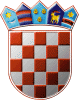 REPUBLIKA HRVATSKAGRADSKO IZBORNO POVJERENSTVOGRADA PULE - POLAKLASA: 013-03/13-01/3URBROJ: 2168/01-02-01-0306-13-3PULA - POLA, 2. svibnja 2013.	Na temelju članka 22. st.1. Zakona o lokalnim izborima ("Narodne Novine", broj 144/12),   Gradsko izborno povjerenstvo Grada PULE - POLA, odlučujući o prijedlogu predlagatelja  HRVATSKA DEMOKRATSKA ZAJEDNICA - HDZ, HRVATSKA DEMOKRŠĆANSKA STRANKA - HDS, utvrdilo je i prihvatilo PRAVOVALJANOM KANDIDACIJSKU LISTUZA IZBOR ČLANICA/ČLANOVA GRADSKOG VIJEĆA GRADA PULE - POLANositelj liste: ZRINKO KAJFEŠKandidatkinje/kandidati:ZRINKO KAJFEŠ; HRVAT; PULA, LIBURNIJSKA ULICA 13; rođ. 01.10.1961; OIB: 27337699609; MJANKO ŽUŽIĆ; HRVAT; PULA, ULICA MONTE MAGNO 36; rođ. 11.04.1957; OIB: 95958266974; MKARIN PERUŠKO; HRVATICA; PULA, ULICA VALBRUNA 30; rođ. 15.09.1986; OIB: 27234316814; ŽSTIPO BARABAN; HRVAT; PULA, PRILAZ PLAZINA 9; rođ. 10.08.1965; OIB: 05104266180; MMARKO ŠTEKO; HRVAT; PULA, ULICA 43. ISTARSKE DIVIZIJE 14; rođ. 25.04.1947; OIB: 09106887422; MIVICA BUTORAC; HRVAT; PULA, CERNECCINA ULICA 2; rođ. 12.04.1980; OIB: 48708951227; MDALIBOR JELIĆ; HRVAT; PULA, ROVINJSKA ULICA 10; rođ. 15.08.1991; OIB: 41935028921; MMARIO JURKIĆ; HRVAT; PULA, RIZZIJEVA ULICA 34; rođ. 07.06.1984; OIB: 41723757395; MVIŠNJA PAULETIĆ; HRVATICA; PULA, ULICA KATALINIĆA JERETOVA 29; rođ. 13.07.1984; OIB: 69688979485; ŽJERONIM DIVKOVIĆ; HRVAT; PULA, ULICA KOMUNAL 142; rođ. 03.02.1950; OIB: 50690792260; MTOMISLAV BRADVICA; HRVAT; PULA, NEGRIJEVA ULICA 31; rođ. 02.06.1975; OIB: 82298796571; MLUKA ŽIVKOVIĆ; HRVAT; PULA, ULICA ORBANIN 42; rođ. 24.09.1990; OIB: 64471702730; MSREĆKO BUTORAC; HRVAT; PULA, CERNECCINA ULICA 2; rođ. 24.10.1953; OIB: 30222742369; MMIHOVIL MIJATOVIĆ; HRVAT; PULA, ULICA VALSALINE 33; rođ. 29.09.1956; OIB: 86771207985; MNIKA KRSTEVSKI; HRVATICA; PULA, OSJEČKA ULICA 25; rođ. 26.05.1977; OIB: 01396201197; ŽMARKO HRGA; HRVAT; PULA, VALDEBEČKI PUT 80; rođ. 26.04.1945; OIB: 91324861154; MIVANKA ARTUKOVIĆ; HRVATICA; PULA, KANDLEROVA ULICA 42; rođ. 01.01.1963; OIB: 95997403634; ŽSREĆKO ŠUGIĆ; HRVAT; PULA, BOŠKOVIĆEV USPON 8; rođ. 27.02.1962; OIB: 17484651248; MJAKO BARAĆ; HRVAT; PULA, BOŠKOVIĆEV USPON 20; rođ. 15.05.1935; OIB: 34077738546; MRATKO ŠARIĆ; HRVAT; PULA, FAVERIJSKA ULICA 4; rođ. 19.01.1944; OIB: 44136526951; MLUCA ŠKALIC; HRVATICA; PULA, GINZKEYEVA ULICA 7; rođ. 20.04.1947; OIB: 93315358299; ŽRANKO ĆULAFIĆ; HRVAT; PULA, VITEZIĆEVA ULICA 5; rođ. 29.05.1959; OIB: 30155069544; MANA HORVAT; HRVATICA; PULA, ULICA KATALINIĆA JERETOVA 3/A; rođ. 25.07.1960; OIB: 00563854845; ŽLAURA ČEKE; TALIJANKA; PULA, ARGONAUTSKA ULICA 18; rođ. 05.12.1953; OIB: 96232526304; ŽMARINO ROCE; HRVAT; PULA, BRUNJAKOVA ULICA 12; rođ. 06.04.1963; OIB: 75361960521; MHRVATSKA DEMOKRATSKA ZAJEDNICA - HDZHRVATSKA DEMOKRŠĆANSKA STRANKA - HDSPREDSJEDNIKGRADSKOG IZBORNOG POVJERENSTVAGRADA PULE - POLAIGOR RAKIĆ